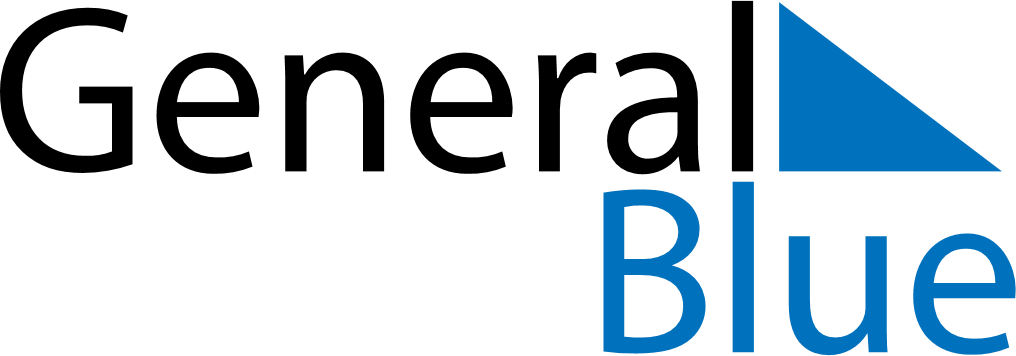 September 2026September 2026September 2026September 2026MozambiqueMozambiqueMozambiqueSundayMondayTuesdayWednesdayThursdayFridayFridaySaturday123445678910111112Lusaka Peace Agreement13141516171818192021222324252526Defense Force’s DayDefense Force’s Day27282930